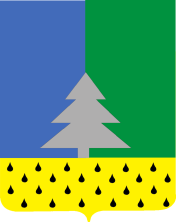 АДМИНИСТРАЦИЯСЕЛЬСКОГО ПОСЕЛЕНИЯ АЛЯБЬЕВСКИЙСоветского районаХанты - Мансийского  автономного  округа - Югры ПОСТАНОВЛЕНИЕ« 30» декабря  2016 г.	                    					             № 253 Об утверждении порядка замены жилых помещений инвалидам, семьям, имеющим детей-инвалидов, являющихся нанимателями жилых помещений по договорам социального найма муниципального жилищного фонда сельского поселения АлябьевскийВ соответствии с Жилищным кодексом Российской Федерации, Законом
Ханты-Мансийского автономного округа - Югры от 06.07.2005 № 57-оз «О регулировании отдельных жилищных отношений в Ханты-Мансийском автономном округе - Югре»:1. Утвердить порядок замены жилых помещений инвалидам, семьям, имеющим
детей-инвалидов, являющихся нанимателями жилых помещений по договорам социального найма муниципального жилищного фонда сельского поселения Алябьевский.Опубликовать настоящее постановление в бюллетене «Алябьевский вестник » и разместить на официальном сайте Администрации с.п. Алябьевский.Настоящее постановление вступает в силу после его официального опубликования.Глава сельскогопоселения Алябьевский                                                                            А.В. Юдеев           Приложениек постановлению Администрациисельского поселения Алябьевскийот 30.12.2016 № 253Порядокзамены жилых помещений инвалидам, семьям, имеющим детей-инвалидов, являющихся нанимателями жилых помещений по договорам социального найма муниципального жилищного фонда сельского поселения АлябьевскийПорядок замены жилых помещений инвалидам, семьям, имеющим
детей-инвалидов, являющихся нанимателями жилых помещений по договорам социального найма муниципального жилищного фонда сельского поселения Алябьевский (далее порядок) разработан с целью замены жилых помещений инвалидам, семьям, имеющим детей-инвалидов, являющихся нанимателями жилых помещений по договорам социального найма муниципального жилищного фонда сельского поселения Алябьевский.2. Замена жилых помещений инвалидам, семьям, имеющим детей-инвалидов, являющимся нанимателями жилых помещений по договорам социального найма муниципального жилищного фонда сельского поселения Алябьевский (далее заявители), осуществляется однократно и на безвозмездной основе.3. Заявители, подают в  администрацию сельского поселения Алябьевский следующие документы:заявление о невозможности проживания в занимаемом жилом помещении и его замене по форме, согласно приложению 1 к настоящему порядку;согласие членов семьи на замену жилого помещения по форме, согласно приложению 2 к настоящему порядку;документы, удостоверяющие личность на всех граждан, проживающих в жилом помещении;свидетельство о заключении (расторжении) брака - при наличии;индивидуальную программу реабилитации заявителя, разработанную федеральным государственным учреждением медико-социальной экспертизы (далее программа реабилитации).4. Администрация с.п. Алябьевский, путем межведомственного взаимодействия, запрашивает следующие документы:справку с места жительства заявителя, содержащую сведения о зарегистрированных гражданах в жилом помещении;сведения из органа, осуществляющего государственную регистрацию прав, о наличии или отсутствии жилого помещения в собственности заявителя, в том числе на ранее существовавшее имя в случае изменения фамилии, имени, отчества.5. Заявитель вправе представить в Администрацию сведения, указанные в п. 3 настоящего порядка, самостоятельно.6. Администрация с. п. Алябьевский готовит заверенную копию договора социального найма жилого помещения в актуальной редакции.7. Администрация с.п. Алябьевский готовит проект постановления о включении заявителя в список граждан, имеющих право на замену жилого помещения, или об отказе включения заявителя в список граждан, имеющих право на замену жилого помещения, в течение 20 рабочих дней,с момента предоставления заявителем документов, указанных в пункте 3 настоящего порядка. Постановление об отказе должно содержать правовые основания принятия такого решения.8. Постановление о включении заявителя в список граждан, имеющих право на замену жилого помещения, или об отказе включения заявителя в список граждан, имеющих право на замену жилого помещения направляется заявителю, в течение 3 рабочих дней, со дня принятия решения. 9. Постановление об отказе включения заявителя в список граждан, имеющих право
на замену жилого помещения принимается в следующих случаях:заявителем не представлены все документы, указанные в пункте 3 настоящего порядка;если право пользования жилым помещением, занимаемым на условиях договора социального найма, оспаривается в судебном порядке;обращения заявителя, которому ранее жилое помещение было заменено;отсутствие в программе реабилитации соответствующих рекомендаций по замене жилого помещения;наличие в собственности заявителя жилого помещения соответствующего программе реабилитации (приспособленного для беспрепятственного доступа инвалида); жилое помещение, в котором проживает заявитель по договору социального найма,
не является собственностью Администрации с. п. Алябьевский;если наниматель жилого помещения или один из членов семьи нанимателя жилого помещения откажется от замены жилого помещения или освобождения занимаемого жилого помещения.10. После устранения причин, послуживших основанием для отказа в замене муниципального жилого помещения, предоставленного по договору социального найма, заявитель вправе повторно обратиться в Администрацию с. п. Алябьевский для рассмотрения вопроса о замене муниципального жилого помещения, предоставленного по договору социального найма, в установленном порядке.11. Администрация с.п. Алябьевский ведет список инвалидов, семей, имеющих детей-инвалидов, являющихся нанимателями жилых помещений по договорам социального найма муниципального жилищного фонда Администрации с.п. Алябьевский по форме, согласно приложению 3 к настоящему порядку.12. Жилое помещение, предоставляемое заявителю в качестве замены по договору социального найма, должно соответствовать программе реабилитации, состоять из того же количества комнат, быть общей площадью не менее ранее занимаемому жилому помещению.13. Замена жилого помещения осуществляется при наличии жилого помещения
в собственности Администрации с.п. Алябьевский, соответствующего  требованиям законодательства. 14. Решение о замене жилого помещения принимается в виде постановления Администрации сельского поселения Алябьевский, о чем заявитель уведомляется, в течение 3 рабочих дней, со дня принятия решения.15. На основании постановления Администрации сельского поселения Алябьевский о замене жилого помещения, Администрация с.п. Алябьевский в течение 10 рабочих дней:в установленном порядке оформляет договор социального найма на жилое помещение, предоставляемого в качестве замены;оформляет соглашение о расторжении договора социального найма жилого помещения, которое подлежит освобождению.16. После заключения договора социального найма заявитель и граждане, зарегистрированные совместно с заявителем и имеющие право пользования, освобождают жилое помещение, в котором проживали до принятия решения о замене жилого помещения, не позднее 15 дней, после заключения договора социального найма на предоставляемое жилое помещение.17. Отказ заявителя и (или) членов семьи освободить жилое помещение, подлежащее замене в соответствии с программой реабилитации, является основанием для отмены решения о замене жилого помещения.Приложение 1к порядку замены жилых помещенийинвалидам, семьям, имеющимдетей-инвалидов, являющихсянанимателями жилых помещенийпо договорам социальногонайма муниципальногожилищного фонда сельского  поселения Алябьевский____________________________________                                       (наименование должности руководителя                                              уполномоченного органа)                                       ____________________________________(Ф.И.О. руководителя уполномоченного органа)                                       ____________________________________                                                (Ф.И.О. заявителя)                                       ____________________________________                                       ____________________________________                                          (адрес фактического проживания)                                       ____________________________________                                               (контактный телефон)ЗАЯВЛЕНИЕо невозможности проживания в занимаемом жилом помещениии его заменеЯ, гр.  ____________________________________________________________________,(Ф.И.О.)_______________________________________________________________________________,наниматель, жилого помещения по договору социального найма № ________________
от ______________, расположенного по адресу: _____________________________________________________________________________________________________________________, общей площадью __________, жилой площадью _______________ состоящего из ______ комнат, расположенного на ________ этаже ___- этажного дома. В связи с невозможностью проживания в жилом помещении по причине: _____________________________________________________________________________________________________________________________________________________________________________________________________________________________________________Прошу:произвести замену указанного жилого помещения.Я (мы) даю (-ем) согласие на проверку указанных в заявлении сведений и на запрос документов, необходимых для рассмотрения заявления.Я (мы) предупрежден (-ы) о том, что в случае выявления сведений,
не соответствующих указанным в заявлении, за представление недостоверной информации, заведомо ложных сведений мне (нам) будет отказано в предоставлении муниципальной услуги.В соответствии с требованиями статьи 9 Федерального закона от 27.07.2006 № 152-ФЗ «О персональных данных» подтверждаю (-ем) свое согласие на обработку органами местного самоуправления персональных данных.Предоставляю (-ем) органу местного самоуправления право осуществлять все действия (операции) с персональными данными, в том числе право на обработку персональных данных посредством внесения их в электронную базу данных, включения в списки, реестры и отчетные формы, предусмотренные документами, регламентирующими представление отчетных данных (документов), а также запрашивать информацию и необходимые документы.Орган местного самоуправления имеет право во исполнение своих обязательств
по оказанию гражданам муниципальных услуг на обмен (прием и передачу) персональными данными с органами государственной власти и местного самоуправления с использованием машинных носителей или по каналам связи с соблюдением мер, обеспечивающих их защиту от несанкционированного доступа. Настоящее согласие действует бессрочно.Уведомление о принятом решении прошу выдать мне на руки, направить по почте (нужное подчеркнуть).__________________________________________________________________________________________________________________________________________________________________________________________________________________________________________________________________________________________________________________________________________________________________________________________________________________________________________________________________________________________(подписи заявителя и членов его семьи)Наниматель: ____________________________________________/__________________/                                                   (Ф.И.О.)                                                                                       (подпись)«___» _____________ 20___ г.Приложение:______________________________________________________________________________________________________________________________________________________________Приложение 2к порядку замены жилых помещенийинвалидам, семьям, имеющимдетей-инвалидов, являющихсянанимателями жилых помещенийпо договорам социальногонайма муниципальногожилищного фонда сельского поселения АлябьевскийЗАЯВЛЕНИЕсогласие членов семьи на замену жилого помещенияЯ, гр. _____________________________________________________________________,(Ф.И.О.)_______________________________________________________________________________,Проживаю по договору социального найма № ________ от _______________, в жилом помещении по адресу: __________________________________________________________________________________________________________________________________________,в связи с невозможностью проживания в жилом помещении по причине: ____________________________________________________________________________________________________________________________________________________________________________________________________________________________________________________________________________________________________________________________________________выражаю согласие на замену жилого помещения и прошу:произвести замену указанного жилого помещения.________________________________________________/__________________/                         (Ф.И.О.)                                                                                       (подпись)«___» ___________ 20___ г.Приложение 3к порядку замены жилых помещенийинвалидам, семьям, имеющимдетей-инвалидов, являющихсянанимателями жилых помещенийпо договорам социальногонайма муниципальногожилищного фонда сельскогопоселения АлябьевскийСписокинвалидов, семей, имеющих детей-инвалидов,являющихся нанимателями жилых помещений по договорамсоциального найма муниципального жилищного фонда сельского поселения Алябьевский№ п/пФ.И.О. заявителяСостав семьиХарактеристика занимаемого жилого помещенияХарактеристика занимаемого жилого помещенияХарактеристика занимаемого жилого помещенияДата подачи заявленияРешение о включении в список№ п/пФ.И.О. заявителяСостав семьиколи-чество комнатпло-щадьадресДата подачи заявленияРешение о включении в список12345678